Nesta sequência você vai utilizar uma colher de madeira, ou aquela que você tiver em casa, e também vai precisar de uma caixa de papelão. Você vai acompanhar o vídeo, e prestar muita atenção nos movimentos e nas palavras. Esta é uma atividade de ritmo e atenção. Grave um vídeo e envie para o prof Luan!https://youtu.be/aDYZrD9HGCo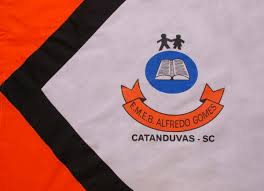 ESCOLA MUNICIPAL DE EDUCAÇÃO BÁSICA ALFREDO GOMES.RUA: CORONEL RUPP BAIRRO CENTRO OESTECATANDUVAS – SC  AGOSTO   ANO 2021 CNPJ – 78502697/0001-96DIRETORA: IVÂNIA NORA.ASSESSORA PEDAGÓGICA: SIMONE ANDRÉA CARL.ASSESSORA TÉCNICA ADM.: TANIA N. DE ÁVILA.PROFESSOR: LUAN CEZAR RIBEIRO DA SILVAALUNO(A):................................................................................SÉRIE 3º ANO PERÍODO................................  